………… DOPO LA TERZA MEDIA???SCOPRI L’OFFERTA FORMATIVA DEL C.F.P.!!!   VIENI AI NOSTRI 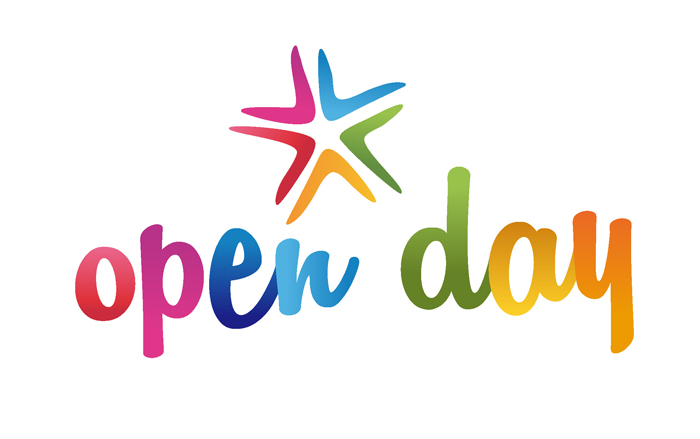 DALLE ORE 09,00 ALLE ORE 12,00PRESSO LE NOSTRE SEDI DI LODI P. LE G. FORNI, 3 CASALPUSTERLENGO P.ZZA LEONARDO DA VINCI, 2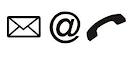 037130649 segreteria@cfpcons.lodi.it037784367 segreteria.casale@cfpcons.lodi.it 